ГОСТ 17527-2003 Упаковка. Термины и определения
ГОСТ 17527-2003

Группа Д00
МЕЖГОСУДАРСТВЕННЫЙ СТАНДАРТУПАКОВКАТермины и определенияPackage. Terms and definitions

МКС 55.020Дата введения 2005-01-01Предисловие
Цели, основные принципы и основной порядок проведения работ по межгосударственной стандартизации установлены ГОСТ 1.0-92 "Межгосударственная система стандартизации. Основные положения" и ГОСТ 1.2-97 "Межгосударственная система стандартизации. Стандарты межгосударственные, правила и рекомендации по межгосударственной стандартизации. Порядок разработки, принятия, применения, обновления и отмены"

Сведения о стандарте
1 РАЗРАБОТАН Научно-исследовательским и экспериментально-конструкторским институтом тары и упаковки (НИЭКИТУ)
2 ВНЕСЕН Межгосударственным техническим комитетом по стандартизации МТК 223 "Упаковка"
3 ПРИНЯТ Межгосударственным советом по стандартизации, метрологии и сертификации (протокол N 24 от 5 декабря 2003 г.)

За принятие проголосовали:
4 ВЗАМЕН ГОСТ 17527-86
5 Постановлением Государственного комитета Российской Федерации по стандартизации и метрологии от 9 марта 2004 г. N 85-ст межгосударственный стандарт ГОСТ 17527-2003 введен в действие непосредственно в качестве национального стандарта Российской Федерации с 1 января 2005 г.


Информация о введении в действие (прекращении действия) настоящего стандарта публикуется в указателе "Национальные стандарты".

Информация об изменениях к настоящему стандарту публикуется в указателе "Национальные стандарты", а текст изменений - в информационных указателях "Национальные стандарты". В случае пересмотра или отмены настоящего стандарта соответствующая информация будет опубликована в информационном указателе "Национальные стандарты"

Введение
Установленные в стандарте термины расположены в систематизированном порядке, отражающем систему понятий в области упаковки продукции.

Для каждого понятия установлен один стандартизованный термин.

Недопустимые к применению термины-синонимы приведены после стандартизованного термина в скобках и обозначены "Ндп".

Приведенные определения можно при необходимости изменить, вводя в них произвольные признаки, раскрывая значения используемых в них терминов, указывая объекты, относящиеся к определенному понятию. Изменения не должны нарушать объем и содержание понятий, определенных в данном стандарте.

В случае, когда в термине содержатся все необходимые и достаточные признаки понятия, определение не приводится и вместо него ставится прочерк.

В стандарте приведены иноязычные эквиваленты стандартизованных терминов на немецком (de), английском (en) и французском (fr) языках.

В стандарте приведен алфавитный указатель терминов на русском языке, а также алфавитные указатели иноязычных эквивалентов на немецком, английском и французском языках.

Стандартизованные термины набраны полужирным шрифтом, их краткие формы - светлым шрифтом, а недопустимые термины-синонимы - курсивом,

1 Область применения
Настоящий стандарт устанавливает термины и определения основных понятий в области упаковки продукции.

Дополнительные термины и определения по упаковке опасных грузов должны соответствовать ГОСТ 26319.

Термины, установленные настоящим стандартом, обязательны для применения во всех видах документации и литературы по упаковке продукции, входящих в сферу работ по стандартизации и использующих результаты этих работ.

2 Нормативные ссылки
В настоящем стандарте использованы нормативные ссылки на следующие межгосударственные стандарты и классификаторы:

ГОСТ 16299-78 Упаковывание. Термины и определения

ГОСТ 18338-73 Тара производственная и стеллажи. Термины и определения

ГОСТ 20767-75 Ящики из древесины и древесных материалов. Термины и определения

ГОСТ 26319-84 Грузы опасные. Упаковка

МК (ИСО 3166)004-97 Межгосударственный классификатор стран мира 

Примечание - При пользовании настоящим стандартом целесообразно проверить действие ссылочных стандартов и классификаторов по указателю "Национальные стандарты", составленному по состоянию на 1 января текущего года, и по соответствующим информационным указателям, опубликованным в текущем году. Если ссылочный документ заменен (изменен), то при пользовании настоящим стандартом следует руководствоваться замененным (измененным) стандартом. Если ссылочный документ отменен без замены, то положение, в котором дана ссылка на него, применяется в части, не затрагивающей эту ссылку.

3 Термины и определения3.1 Общие понятия
АЛФАВИТНЫЙ УКАЗАТЕЛЬ ТЕРМИНОВ НА РУССКОМ ЯЗЫКЕАЛФАВИТНЫЙ УКАЗАТЕЛЬ ЭКВИВАЛЕНТОВ ТЕРМИНОВ НА НЕМЕЦКОМ ЯЗЫКЕАЛФАВИТНЫЙ УКАЗАТЕЛЬ ЭКВИВАЛЕНТОВ ТЕРМИНОВ НА АНГЛИЙСКОМ ЯЗЫКЕАЛФАВИТНЫЙ УКАЗАТЕЛЬ ЭКВИВАЛЕНТОВ ТЕРМИНОВ НА ФРАНЦУЗСКОМ ЯЗЫКЕ

Текст документа сверен по:
официальное издание
М.: ИПК Издательство стандартов, 2004Краткое наименование страны по МК (ИСО 3166) 004-97Код страны по МК (ИСО 3166) 004-97Сокращенное наименование национального органа по стандартизацииАрменияAMАрмстандартБеларусьBYГосстандарт Республики БеларусьКазахстанKZГосстандарт Республики КазахстанКыргызстанKGКыргызстандартМолдоваMDМолдова-СтандартРоссийская ФедерацияRUГосстандарт РоссииТаджикистанTJТаджикстандартТуркменистанTMГлавгосслужба "Туркменстандартлары"УзбекистанUZАгентство "Узстандарт"1 упаковка (Ндп. тара): Средство или комплекс средств, обеспечивающих защиту продукции от повреждения и потерь, окружающей среды от загрязнений, а также обеспечивающих процесс обращения продукции.de Verpackungen packagefr emballageПримечание - Под процессом обращения понимают транспортирование, хранение и реализацию продукции
2 упаковывание (Ндп. завертывание, упаковка, затаривание, укупорка): Подготовка продукции к транспортированию, хранению, реализации и потреблению с применением упаковки (ГОСТ 16299)de Verpackenen packagingfr operation d'emballage3 упаковочная единица: Изделие, создаваемое в результате соединения упаковываемой продукции с упаковкой (ГОСТ 16299)de Verpackungsenheit

en pack unit

fr  d'emballage4 упаковочный материал: Материал, предназначенный для изготовления тары, упаковки и вспомогательных упаковочных средствde Verpackungswerkstoff, Packstoffen packaging materialfr  d'emballage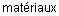 5 групповая упаковка: Упаковка, состоящая из одинаковых упаковочных единиц или неупакованной штучной продукции, скрепленных с помощью упаковочных или обвязочных материаловde sammele Verpackungen multiple packagefr emballage group6 комбинированная упаковка: Упаковка, состоящая из транспортной тары, в которую вложено одно или несколько изделий в потребительской тареde kombinierte Verpackungen combined packagefr emballage combine7 тара (Ндп. упаковка): Основной элемент упаковки, предназначенный для размещения продукцииde Packmittel, Verpackungsmittelen containerfr emballage8 стандартная тара: Тара, отвечающая требованиям соответствующих нормативных документовde Normverpackungen standard containerfr emballage standardise9 оборот тары: Обращение тары между двумя последовательными заполнениямиde Umlauf eines Packmittelsen trip of a containerfr voyage d'un emballage10 период оборота тары: Интервал времени между двумя последовательными заполнениями тары многократного примененияde Perioden Umlauf eines Packmittelsen period of a trip of containerfr  de voyage d'emballage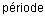 11 срок службы тары: Срок эксплуатации, в течение которого тара считается пригодной для упаковывания и хранения продукции и в течение которого обеспечивается безопасность продукции и ее функциональное назначениеen shelf life for containerfr de service d'emballage12 утилизация тары и упаковочного материала: Переработка и использование в качестве вторичного сырья бывших в употреблении тары, упаковочного материала или отходов их производстваde Utilizierung der Verpackungsmittelеn utilization of packaging meansfr utilisation de moyens d'emballage13 вид тары: Классификационная единица, определяющая тару по формеde Verpackungsarten style of a containerfr forme d'emballage14 тип тары: Классификационная единица, определяющая тару по материалу и конструкцииde Verpackungstypen type of a containerfr type d'emballage15 транспортная тара (Ндп. внешняя упаковка, отправительская внешняя упаковка, транспортная упаковка, транспортировочная упаковка): Тара, предназначенная для упаковывания, хранения и транспортирования продукции, образующая самостоятельную транспортную единицуde Versandverpackungsmittel, Transportverpackungen shipping containerfr emballage 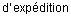 16 потребительская тара (Ндп. внутренняя тара, внутренняя упаковка, индивидуальная упаковка, потребительская упаковка, предварительная упаковка, упаковка): Тара, предназначенная для упаковывания и доставки продукции потребителюde Konsumverpackung, Versandverpackungsmittelen consumer containerfr emballage de vente17 производственная тара: Тара, предназначенная для хранения, перемещения и складирования продукции на производстве (ГОСТ 18338)de Industrieverpackungen industrial packagefr emballage 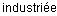 18 индивидуальная тара: Тара, предназначенная для единицы продукцииde Einzelverpackungsmittelen unit packfr emballage unitaire19 групповая тара: Тара, предназначенная для определенного числа единиц продукцииde Sammelverpackungsmittelen multipackfr emballage multiple20 разовая тара (Ндп. необоротная тара): Тара, предназначенная для однократного использованияde Einwegverpackungsmittelen single-trip containerfr emballage perdu21 возвратная тара (Ндп. многооборотная тара, держаная тара, оборотная тара): Тара, бывшая в употреблении, предназначенная для повторного использованияen reusable containerfr emballage en retour22 многооборотная тара: Транспортная тара, прочностные показатели которой рассчитаны на ее многократное применениеde Mehrwegverpackungsmittelen multi-way containerfr emballage 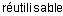 23 инвентарная тара: Многооборотная тара, принадлежащая конкретному предприятию и подлежащая возврату данному предприятиюde Leihverpackungsmittelen returnable containerfr emballage en retour24 разборная тара (Ндп. Складывающаяся тара): Многооборотная тара, конструкция которой позволяет разобрать ее на отдельные части и вновь собрать, соединив сочленяемые элементыde Zerlegbares Verpackungsmittelen demountable containerfr emballage 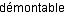 25 неразборная тара (Ндп. нескладывающаяся тара): -de formfeste Verpackungen non-demountable containerfr emballage 26 складная тара (Ндп. складывающаяся тара): Многооборотная тара, конструкция которой позволяет сложить ее без нарушений сочленения элементов и вновь придать таре первоначальную формуde faltbares Verpackungsmittel

en collapsible containerfr emballage pliable27 закрытая тара: Тара, конструкция которой предусматривает применение крышки или затвораde verschlossene Verpackungen closed containerfr emballage avec couvercle28 открытая тара: Тара, конструкция которой исключает применение крышки или затвораde offene Verpackungen open containerfr emballage sans couvercle29 штабелируемая тара: Тара, конструкция и прочностные показатели которой позволяют укладывать ее с упакованной продукцией в устойчивый штабельde stapelfahiges Verpackungsmittelen stackable containerfr emballage gerbable30 комбинированная тара: Тара, изготовленная из двух или более различных упаковочных материаловde kombinationsverpackung

en composite container31 жесткая тара: Тара, форма и размеры которой не меняются при ее наполненииde starre Verpackungsmittel, formstabile Verpackungsmittel
en rigid containerfr emballage rigide32 мягкая тара: Тара, форма и размеры которой меняются при ее наполненииde flexibles Verpackungsmittelen flexible containerfr emballage flexible33 хрупкая тара: Тара, чувствительная к воздействию динамических нагрузокde zerbrechliches Verpackungsmittelen fragile package34 изотермическая тара: Тара, внутри которой сохраняется заданная температура в течение установленного времениde Isolierverpackung, isothermisches Verpackungsmittel, warmhalte Verpackungen thermally insulated containerfr emballage 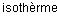 35 герметичная тара: Тара, конструкция которой в комплекте с укупорочным средством обеспечивает непроницаемость газов, паров и жидкостейde hermetische Verpackungen hermetically sealed container3.2 Виды и типы тары и упаковки36 ящик (Ндп. короб, укупорка, ящичная тара): Транспортная тара с корпусом, имеющим в сечении, параллельном дну, преимущественно форму прямоугольника, с дном, двумя торцовыми и боковыми стенками, с крышкой или без нее.de Kisteen box, casefr caisseПримечание - Ящик без крышки с выступающими или невыступающими угловыми планками высотой не более 130 мм допускается называть лотком (ГОСТ 20767)
37 бочка (Ндп. барабан, бочковая тара): Транспортная тара, имеющая корпус цилиндрической или параболической формы, с обручами или зигами катания, с доньямиde Fass
en barrel, drum
fr tonneau38 барабан (Ндп. бочка): Транспортная тара, имеющая гладкий или гофрированный корпус цилиндрической формы, без обручей или зигов катания, с плоским дном и крышкой или без нееde Trommel, Drumen drumfr 39 канистра (Ндп. бидон): Тара с корпусом, имеющим в сечении, параллельном дну, форму, близкую к прямоугольной, с приспособлением для переноса, сливной горловиной и крышкой с затворомde Kanisteren jerricanfr 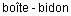 40 фляга (Ндп. бидон): Транспортная тара, предназначенная для многократного применения, имеющая корпус цилиндрической формы и цилиндрическую горловину, диаметр которой меньше диаметра корпуса, с приспособлением для переноса и крышкой с затворомde Kanne

en flask (can)

fr bidon41 баллон: Транспортная тара, имеющая корпус каплеобразной, шарообразной или цилиндрической формы, со сферическим дном или вогнутым дном, с узкой горловиной.de Ballonen carboy, cylinderfr bonbonneПримечание - Стеклянный баллон допускается называть бутылью
42 мешок (Ндп. мешкотара): Транспортная мягкая тара, имеющая корпус в форме рукава, с дном и открытым верхом или закрытым верхом с клапаном, вместимостью более 20,0 дмde Sacken sackfr sac43 банка (Ндп. склянка): Потребительская тара, имеющая цилиндрический корпус, с горловиной, диаметр которой равен диаметру корпуса или незначительно меньше его, с плоским или вогнутым дном, вместимостью от 0,025 до 10,0 дм.de Doseen can, jarfr Примечание - Банку вместимостью менее 0,025 дм допускается называть баночкой
44 бутылка (Ндп. сосуд, флакон): Потребительская тара, имеющая цилиндрический корпус, переходящий в узкую горловину, предусмотренную для укупоривания, с плоским или вогнутым дномde Flascheen bottlefr bouteille45 коробка: Разовая потребительская тара, имеющая корпус разнообразной формы, с плоским дном, закрываемая клапанами или крышкой съемной или на шарнире, или в форме обечайки.de Schachtelen boxfr Примечания

1 Коробку, изготовляемую из одной заготовки, закрываемую клапанами, допускается называть пачкой.

2 Коробку, закрываемую крышкой в форме обечайки, допускается называть пеналом
46 пакет (Ндп. кулек, мешочек): Разовая потребительская мягкая тара, имеющая корпус в форме рукава, с дном и открытым верхом, вместимостью до 20,0 дмde Beutelen pouchfr sachet47 лоток: Разовая потребительская тара, имеющая корпус разнообразной формы, с плоским дном и низкими бортиками, предназначенная для упаковывания продукции, укупоривание которой проводится с помощью пленочных материаловde Trayen trayfr auge, tray48 туба (Ндп. тюбик): Разовая потребительская тара, имеющая корпус, обеспечивающий выдавливание содержимого, с узкой горловиной, укупориваемой бушоном, и дном, закрываемым после наполнения продукциейde Tubeen tubefr tube souple49 ампула: Разовая потребительская тара, имеющая цилиндрический корпус, с вытянутой горловиной, герметично запаиваемой после наполнения продукцией, с плоским или выпуклым дномde Ampulleen ampoulefr ampoule50 стаканчик: Разовая потребительская тара, имеющая корпус в форме цилиндра или усеченного конуса, сужающегося ко дну, с плоским или вогнутым дномde Becheren cupfr gobelet51 флакон (Ндп. бутылка, пузырек, склянка): Потребительская тара, имеющая корпус разнообразной формы, резко переходящий в горловину, диаметр венчика которой значительно меньше диаметра описанной окружности корпуса, с плоским или вогнутым дном, укупориваемая крышкой или пробкойde Flakonen flaconfr flacon52 вакуумная упаковка: Упаковка, внутреннее давление в которой ниже атмосферногоde vakuume Verpackungen vacuum packagefr emballage sous vide53 аэрозольная упаковка: Упаковка, имеющая корпус цилиндрической формы, с узкой горловиной, укупориваемой распылительным клапаном, внутри которой сохраняется заданное давление, позволяющее проводить распылениеde Aerosolverpackungen aerosol packagefr emballage 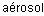 54 упаковка с газовым наполнением: Упаковка, заполненная инертным или другим газомde Gasverpackungen gas packagefr emballage de rempeissage gas55 асептическая упаковка: Упаковка с антибактериальной обработкой, биостойкая, предназначенная для пищевых продуктов с длительным сроком храненияde aceptic Verpackungen aceptic packagefr emballage aceptique56 блистерная упаковка: Жесткая, прозрачная, термоформованная пленочная упаковка, повторяющая форму упаковываемой продукции, закрепляемая на подложкеde blister Verpackungen blister packagefr emballage bosse57 контурная упаковка: Упаковка, состоящая из двух слоев комбинированных материалов, соединенных между собой методом термосваривания по контуру помещенной между ними продукции58 упаковка многоразового использования: Упаковка, которую после откупоривания можно закрыть, или позволяющая расходовать содержимое по частям при сохранении защитных свойств упаковкиde ruckgabever Verpackungen reusable packagefr emballage 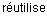 59 кипа: Упаковочная единица, содержащая подпрессованные изделия или материалы, обвязанные проволокой, лентой или металлическими стяжками, которая может быть обернута или обшитаde Ballenen pilefr halle60 рулон: Упаковочная единица цилиндрической формы, представляющая собой ленту гибкого материала, смотанную в трубу (трубку) или намотанную на жесткую гильзу, вал3.3 Параметры и характеристики тары и упаковки61 малогабаритная тара: Транспортная тара, габаритные размеры которой находятся в пределах 1200х1000х1200 ммde kleinst Verpackungen small-size containerfr emballage  petite contenance62 крупногабаритная тара: Транспортная тара, габаритные размеры которой превышают 1200х1000х1200 ммde Grossverpackungen large-size containerfr emballage  grande contenance63 модуль размеров тары: Наименьшая общая кратная величина, применяемая для координации и унификации размеров тарыde Modul der Abmessungen  Verpackungen module of container dimensionsfr module des dimensions d'emballage64 модульная система унифицированных размеров тары: Унифицированный ряд размеров тары, систематизированный на базе размеров тарыde Modulsystem der Abmessungen  Verpackungen module system of the unified container dimensionsfr  module des dimensions d'emballage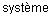 65 вместимость тары (Ндп. емкость): Параметр тары, определяемый ее внутренними размерамиde Umfang der Verpackungen package capacityfr  d'emballage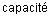 66 номинальные размеры тары: Основные размеры тары, служащие началом отсчета отклоненийde Nennmasse der Verpackungen nominal dimensions of a containerfr dimensions nominales d'emballage67 действительные размеры тары: Размеры тары, полученные при ее изготовлении и измеренные с допускаемой погрешностьюde Tatsachlichmasseen actual dimensions of a containerfr dimensions utiles d'emballage68 предельные размеры тары: Максимально и минимально допустимые размеры тарыde Crenzmasse der Verpackungen limiting dimensions of a containerfr dimensions limite69 внутренние размеры тары: -de Innenmasse der Verpackungen inside dimensions of a containerfr dimensions  d'emballage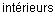 70 наружные размеры тары (Ндп. внешние размеры): -de Aussenmasse der Verpackungen outside dimensions of a containerfr dimensions  d'emballage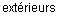 71 габаритные размеры тары: Максимальные наружные размеры тары, включая выступающие части и деталиde Grossmasse der Verpackungen overall dimensions of a containerfr dimensions hors-tout d'emballage72 масса упаковки (Ндп. тара): Масса тары и вспомогательных упаковочных средств в упаковочной единицеde Taragewicht, Taraen package massfr masse d'emballage73 масса брутто: Масса упаковки и продукции в нейde Bruttomasseen gross massfr masse brut74 масса нетто: Масса продукции в упаковочной единицеde Nettomasse, 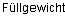 en net massfr poids net3.4 Маркировка75 маркировка: Информация в виде надписей, цифровых, цветовых и условных обозначений, наносимая на продукцию, упаковку, этикетку или ярлык для обеспечения идентификации и ускорения обработки при погрузочно-разгрузочных работах, транспортировании и храненииde Markierungen markingfr marquage76 транспортная маркировка: Маркировка, информирующая о получателе, отправителе и способах обращения с упакованной продукцией при ее транспортировании и храненииde transport Markierungen transport markingfr marquage transport77 потребительская маркировка: Маркировка, информирующая об изготовителе, количестве и качестве упакованной продукции.de konsum Markierungen consumer markingfr marquage usagerПримечание - Допускается наносить надписи о способах обращения с продукцией при потреблении, а также рекламирующие ее
78 экологическая маркировка упаковки: Маркировка, информирующая о применяемых упаковочных материалах и о возможности утилизации упаковки после извлечения продукцииde  Markierung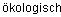 en ecological markingfr marquage oecologique79 ярлык (Ндп. бирка): Изделие заданных формы, размеров и материала, предназначенное для нанесения маркировки, прикрепляемое или прилагаемое к упаковке или продукции или вкладываемое в упаковкеde Zettel, 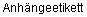 en tagfr  volante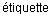 80 этикетка: Средство информации об упакованной продукции и ее изготовителе, располагаемое на самой продукции, на листе-вкладыше или на ярлыке, прикрепляемое или прилагаемое к упаковочной единице.de Etiketten labelfr Примечание - Этикетка небольших размеров, содержащая дополнительные сведения о продукции и расположенная на противоположной стороне от основной этикетки, называется контрэтикеткой
81 кольеретка: Этикетка небольших размеров разнообразной формы, наклеиваемая на горловину бутылкиen collar labelfr  profile3.5 Укупорочные средства82 укупорочное средство: Средство для укупоривания тарыde Packmittelen packaging meansfr moyens d'emballage83 крышка: Укупорочное средство для закрывания верха или горловины тарыen coverfr couvercle84 пробка: Укупорочное средство, вставляемое внутрь горловины тарыde Corken plug, cork, stopperfr bouchon, tampon85 кронен-пробка: Укупорочное средство в виде металлического колпачка корончатой формы с уплотнительной прокладкойen crown corkfr bouchon crown86 аэрозольный клапан: Затвор для аэрозольной упаковки, сохраняющий давление внутри упаковки и позволяющий проводить распыление упакованной продукцииde aerosol Ventilen aerosol valvefr valve 87 колпачок: Укупорочное средство, надеваемое на горловину тары для обеспечения герметичности и (или) защиты тары.de Kappeen capfr capuchonПримечание - В некоторых случаях колпачок создает одно целое с пробкой или крышкой
88 мюзле: Укупорочное металлическое средство, применяемое для укупоривания бутылок с пищевыми жидкостями, имеющими избыточное давление, закрепляемое на горловине после укупоривания ее пробкойen muzzle89 обвязочное средство: Средство для скрепления упаковки или продукцииen strapping meansfr moyens de cercalage90 упаковочная лента: Средство, предназначенное для оклеивания (обвязывания) транспортной или потребительской тарыen packaging tape3.6 Вспомогательные упаковочные средства91 вспомогательное упаковочное средство: Элемент упаковки, который в комплексе с тарой выполняет функцию упаковкиde Verpackungshilfsmittel, Packhilfsmittelen ancillary packaging materialsfr accessoires d'emballage92 катушка: Вспомогательное упаковочное средство, имеющее цилиндрическую форму, для наматывания нитей или гибких материаловde Spule, Rolleen spool, bobbinfr bobine93 бобина: Вспомогательное упаковочное средство, имеющее форму катушки или валика для наматывания нитей или материаловde Bobineen bobbinfr bobine94 гильза: Вспомогательное упаковочное средство, имеющее форму трубки для наматывания бумаги или гибких материаловde Hulse, Rolleen sleeve, cartridgefr manchon95 фиксатор: Средство, ограничивающее положение продукции и закрепляющее ее подвижные части от перемещенияde Riegelen stopfr fixateur96 амортизатор: Вспомогательное упаковочное средство, предохраняющее продукцию в таре от механических воздействийen amortisseur, absorberfr amortisseur97 вкладыш: Вспомогательное упаковочное средство, помещаемое внутри тары, предохраняющее продукцию от перемещения, соприкасания и ударовde Dampferen linerfr coussenet98 прокладка: Плоский прямоугольный или фигурный вкладыш из листовых материалов, помещаемый между отдельными рядами или слоями продукции для предохранения от перемещений или для упрочнения тарыde Zwischenlageen padding, gasketfr peaque99 бугорчатая прокладка: Объемный бугорчатый или ячеистый вкладыш из бумажного литья или полимерных материаловde zellular Zwischenlageen cellular paddingfr peaque100 коррекс: Объемный бугорчатый или ячеистый художественно оформленный вкладыш, помещаемый в потребительскую таруen plastic cellular paddingfr plaque bulleux (cellulaire)101 мешок-вкладыш: Вспомогательное упаковочное средство, помещаемое внутри тары, обеспечивающее сохранность упакованной продукции и защиту от атмосферного влиянияen inner bagfr coussenet sac102 решетка: Вспомогательное упаковочное средство, делящее внутренний объем тары на ячейки, соответствующие наружным размерам упаковываемой продукцииde Gitteren gridfr arilleамортизатор96ампула49баллон41банка43барабан38барабан37бидон39; 40бирка79бобина93бочка37бочка38бутылка44бутылка51вид тары13вкладыш97вместимость тары65гильза94единица упаковочная3емкость65завертывание2затаривание2канистра39катушка92кипа59клапан аэрозольный86колпачок87кольеретка81короб36коробка45коррекс100кронен-пробка85крышка83кулек46лента упаковочная90лоток47маркировка75маркировка потребительская77маркировка транспортная76маркировка упаковки экологическая78масса брутто73масса нетто74масса упаковки72материал упаковочный4мешкотара42мешок42мешок-вкладыш101мешочек46модуль размеров тары63мюзле88оборот тары9пакет46период оборота тары10пробка84прокладка98прокладка бугорчатая99пузырек51размеры внешние70размеры тары внутренние69размеры тары габаритные71размеры тары действительные67размеры тары наружные70размеры тары номинальные66размеры тары предельные68решетка102рулон60система унифицированных размеров тары модульная64склянка43; 51сосуд44средство обвязочное89средство укупорочное82средство упаковочное вспомогательное91срок службы тары11стаканчик50тара7тара1; 72тара бочковая37тара внутренняя16тара возвратная21тара герметичная35тара групповая19тара держаная21тара жесткая31тара закрытая27тара изотермическая34тара инвентарная23тара индивидуальная18тара комбинированная30тара крупногабаритная62тара малогабаритная61тара многооборотная21тара многооборотная22тара мягкая32тара необоротная20тара неразборная25тара нвскладывающаяся25тара оборотная21тара открытая28тара потребительская16тара производственная17тара разборная24тара разовая20тара складная26тара складывающаяся24; 26тара стандартная8тара транспортная15тара хрупкая33тара штабелируемая29тара ящичная36тип тары14туба48тюбик48укупорка2; 36упаковка1упаковка2; 7; 16упаковка асептическая55упаковка аэрозольная53упаковка блистерная56упаковка вакуумная52упаковка внешняя15упаковка внутренняя16упаковка групповая5упаковка индивидуальная16упаковка комбинированная6упаковка контурная57упаковка многоразового использования58упаковка отправительская внешняя15упаковка потребительская16упаковка предварительная16упаковка с газовым наполнением54упаковка транспортировочная15упаковка транспортная15упаковывание2утилизация тары и упаковочного материала12фиксатор95флакон44флакон51фляга40этикетка80ярлык79ящик36aceptic Verpackung55Aerosolverpackung53aerosol Ventil86Ampulle4979Aussenmasse der Verpackung70Ballen59Ballon41Becher50Beutel46blister Verpackung56Bobine93Bruttomasse73Cork84Crenzmasse der Verpackung68Einwegverpackungsmittel20Einzelverpackungsmittel18Etikett80Dampfer97Dose43Drum38faltbares Verpackungsmittel26Fass37Flakon 51Flasche44flexibles Verpackungsmittel32formfeste Verpackung25formstabile Verpackungsmittel31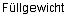 74Gasverpackung54Gitter102Grossmasse der Verpackung71Grossverpackung62hermetische Verpackung35Hulse94Industrieverpackung17Innenmasse der Verpackung69Isolierverpackung34isothermisches Verpackungsmittel34Kanister39Kanne40Kappe87Kiste36kleinst Verpackung61kombinationsverpackung30kombiniert Verpackung6konsum Markierung77Konsumverpackung16Leihverpackungsmittel23Markierung75Mehrwegverpackungsmittel22Modul der Abmessungen  Verpackung63Modulsystem der Abmessungen  Verpackung64Nennmasse der Verpackung66Nettomasse74Normverpackung8offene Verpackung28 Markierung78Packhilfsmittel91Packmittel7; 82Packstoff4Perioden Umlauf eines Packmittels10Riegel95Rolle92; 94ruckgabever Verpackung58Sack42sammel Verpackung5Sammelverpackungsmittel19Schachtel45Spule92stapelfahiges Verpackungsmittel29starre Verpackungsmittel31Tara72Taragewicht72Tatsachlichmasse67transport Markierung76Transportverpackung15Tray47Trommel38Tube48Umfang der Verpackung65Umlauf eines Packmittels9Utilizierung der Verpackungsmittel12vakuum Verpackung52Verpacken2Verpackung1Verpackungsart13Verpackungsenheit3Verpackungshilfsmittel91Verpackungsmittel7Verpackungstyp14Verpackungswerkstoff4Versandverpackungsmittel15; 16verschlossene Verpackung27warmhalte Verpackung34zellular Zwischenlage99zerbrechliches Verpackungsmittel33zerlegbares Verpackungsmittel24Zettel79Zwischenlage98absorber96aceptic package55actual dimensions of a container67aerosol package53aerosol valve86amortisseur96ampoule49ancillary packaging materials91barrel37blister package56bobbin92; 93bottle44box36; 45can43cap87carboy41cartridge94case36cellular padding99closed container27collapsible container26collar label81combined package6composite container30consumer container16consumer marking77container7cork84cover83crown cork85cup50cylinder41demountable container24drum37; 38ecological marking78flacon51flask40flexible container32fragile package33gas package54gasket98grid102gross mass73hermetically sealed container35industrial package17inner bag101inside dimensions of a container69jar43jerrican39label80large-size container62limiting dimensions of a container68liner97marking75module of container dimensions63module system of the unified container dimensions64multipack19multiple package5multi-way container22muzzle88net mass74nominal dimensions of a container66non-demountable container25open container28outside dimensions of a container70overall dimensions of a container71package1package capacity65package mass72packaging2packaging material4packaging means82packaging tape90pack unit3padding98period of a trip of container10pile59plastic cellular padding100plug84pouch46reel92returnable container23reusable container21reusable package58rigid container31sack42shelf life for container11shipping container15single-trip container20sleeve94small-size container61spool92stackable container29standard container8stop95stopper84strapping means89style of a container13tag79thermally insulated container34transport marking76tray47trip of a container9tube48type of a container14unit pack18utilization of packaging means12vacuum package52accessoires d'emballage91amortisseur96ampoule49arille102auge47bidon40bobine92; 9343; 4539bonbonne41bouchon84bouchon crown85bouteille44caisse36 d'emballage65capuchon87coussenet97coussenet sac101couvercle83dimensions  d'emballage70dimensions hors-tout d'emballage71dimensions  d'emballage69dimensions limite68dimensions nominales d'emballage66dimensions utiles d'emballage67 de service d'emballage11emballage1; 7emballage aceptique55emballage 53emballage  grande contenance62emballage  petite contenance61emballage avec couvercle27emballage bosse56emballage combine6emballage 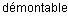 24emballage de rempeissage gas54emballage de vente16emballage 15emballage en retour21; 23emballage flexible32emballage gerbable29emballage group5emballage 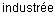 17emballage 34emballage 25emballage multiple19emballage perdu20emballage pliable26emballage 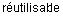 22emballage 58emballage rigide31emballage sans couvercle28emballage sous vide52emballage standardise8emballage unitaire1880 profile81 volante79fixateur95flacon51forme d'emballage1338gobelet50halle59manchon94marquage75marquage oecologique78marquage transport76marquage usager77masse brut73masse d'emballage72 d'emballage4module des dimensions d'emballage63moyens de cercalage89moyens d'emballage82operation d'emballage2peaque98;99 de voyage d'emballage10plaque bulleux (cellulaire)100poids net74sac42sachet46 module des dimensions d'emballage64tampon84tonneau37tray47tube souple48type d'emballage14d'emballage3utilisation de moyens d'emballage12valve 86voyage d'un emballage9